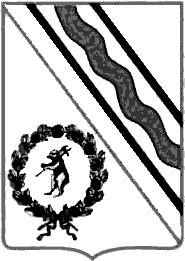 Администрация Тутаевского муниципального районаПОСТАНОВЛЕНИЕот 30.06.2022 № 508-пг. ТутаевОб утверждении проекта межеваниятерритории автомобильной дороги «Тутаев – Шопша» – д.Афанасово» - СТ Афанасово Чебаковского сельского поселения Тутаевского района Ярославской областиВ соответствии со статьями 42, 43, 45 и 46 Градостроительного кодекса Российской Федерации, протоколом общественных обсуждений от 21 июня 2022г. № 81, заключением от 21 июня 2022г. о результатах общественных обсуждений по проекту постановления от 13.05.2022 № 382-п «Об утверждении проекта межевания территории автомобильной дороги «Тутаев – Шопша» – д.Афанасово» - СТ Афанасово Чебаковского сельского поселения Тутаевского района Ярославской области», Администрация Тутаевского муниципального районаПОСТАНОВЛЯЕТ:1. Утвердить прилагаемый проект межевания территории автомобильной дороги «Тутаев – Шопша» – д.Афанасово» - СТ Афанасово Чебаковского сельского поселения Тутаевского района Ярославской области.Контроль за исполнением данного постановления возложить на начальника управления архитектуры и градостроительства Администрации Тутаевского муниципального района – главного архитектора Тутаевского муниципального района Е.Н. Касьянову.Настоящее постановление вступает в силу после его официального опубликования.Временно исполняющий полномочияГлавы Тутаевскогомуниципального района                                                             С.А.ФедороваУтвержденопостановлением АдминистрацииТутаевского муниципального районаот 30.06.2022 № 508-пПроект межевания территории автомобильной дороги «Тутаев – Шопша» – д.Афанасово» - СТ Афанасово Чебаковского сельского поселенияТутаевского района Ярославской области2022 годСодержаниеОсновная часть Общая частьПроект межевания территории автомобильной дороги «Тутаев – Шопша» – д. Афанасово» - СТ Афанасово Чебаковского сельского поселения Тутаевского района Ярославской области, разработан в виде отдельного документа в соответствии с п.5 ч.3 ст.11.3 Земельного кодекса РФ, Решением от 28.03.2019 № 47-г «Об утверждении Порядка подготовки и утверждения документации по планировке территории Тутаевского муниципального района».При разработке использовалась следующая нормативно-правовая база:1. "Градостроительный кодекс Российской Федерации" от 29.12.2004г. №190-ФЗ (с изменениями и дополнениями на 30.12.2021);2."Лесной кодекс Российской Федерации" от 04.12.2006 N 200-ФЗ (с изменениями и дополнениями на 30.12.2021);3. "Земельный кодекс Российской Федерации" от 25.10.2001г. №136-ФЗ (с изменениями и дополнениями на 16.02.2022);4. Федеральный закон от 24.07.2007г. №221-ФЗ "О государственном кадастре недвижимости" (с изменениями и дополнениями на 30.12.2021);5. Федеральный закон от 08.11.2007 №257-ФЗ «Об автомобильных дорогах и о дорожной деятельности в Российской Федерации и о внесении изменений в отдельные законодательные акты Российской Федерации (с изменениями на 02.07.2021);6. Постановление Правительства РФ от 12.05.2017 №564 «Об утверждении Положения о составе и содержании проектов планировки территории, предусматривающих размещение одного или нескольких линейных объектов»;7. Постановление Правительства Российской Федерации от 2 сентября 2009 года №717 «О нормах отвода земель для размещения автомобильных дорог и (или) объектов дорожного сервиса»;8. Приказ Минстроя России от 25.04.2017 №740/пр «Об установлении случаев подготовки и требований к подготовке входящих в состав материалов по обоснованию проекта планировки территории схемы вертикальной планировки, инженерной подготовки и инженерной защиты территории;9. Свод правил СП 42.13330.2016 "СНиП 2.07.01-89*. Градостроительство. Планировка и застройка городских и сельских поселений" (актуализированная редакция);10.Генеральный план Чебаковского сельского поселения Тутаевского района Ярославской области, утвержденный Решением Муниципального Совета Тутаевского муниципального района от 28.10.2010 г. № 64-г (далее - ГП ЧСП);11. Правила землепользования и застройки Чебаковского сельского поселения Тутаевского муниципального района Ярославской области, утвержден Решением Муниципального Совета Тутаевского муниципального района Ярославской области от 29.10.2020 № 90-г (далее - ПЗиЗ ЧСП);12. Требования государственных стандартов, соответствующих норм, правил и иных документов.Цель разработки проекта межеванияГлавная цель настоящего проекта – подготовка материалов по проекту межевания территории:1. Выделение элементов планировочной структуры (территория занятая линейным объектом и (или) предназначена для размещения линейного объекта; иных элементов);2.  Установление границ территории общего пользования, определение местоположения границ образуемого земельного участка и его формирование в кадастровом квартале 76:15:021701 с условным номером 76:15:021701:ЗУ1, как объекта государственного кадастрового учета;3.Обеспечение доступа к сформированным земельным участкам с помощью формирования участка для общего пользования с условным номером 76:15:021701:ЗУ1.Для обеспечения поставленных целей необходима ориентация на решение следующих задач:1.Выявление территории, занятой линейным объектом;2.Анализ фактического землепользования;3.Определение в соответствии с нормативными требованиями площади земельного участка исходя из фактически сложившейся планировочной структуры  района проектирования; 4.Формирование границ земельного участка с учетом обеспечения требований сложившейся системы землепользования на территории муниципального образования.1.1.2 Результаты работы1.Определены территории, занятые линейным объектом;2.Определены объекты, функционально связанные с проектируемым линейным объектом;3.Выявлены границы сформированных земельных участков, границы зон с особыми условиями использования территории и границы зон размещения проектируемого линейного объекта;4. Установлен вид разрешенного использования земельных участков в соответствии с Правилами землепользования и застройки Чебаковского сельского поселения. Наименование, основные характеристики иназначение планируемого для размещения линейного объектаСогласно ГП ЧСП формируемый земельный участок под автомобильную дорогу расположен в зоне сельскохозяйственного использования – сельхозугодья.Согласно ПЗиЗ, формируемый земельный участок под автомобильную дорогу расположен в зоне земель сельскохозяйственного назначения.Согласно п.5 ч.3 ст.11.3 Земельного кодекса исключительно в соответствии с утвержденным проектом межевания территории осуществляется образование земельных участков: для строительства, реконструкции линейных объектов федерального, регионального или местного значения. Межевание территории осуществляется применительно к территории, расположение которой предусмотрено проектом в границах кадастрового квартала 76:15:021701.Формирование территории под автомобильную дорогу «Тутаев – Шопша» – д. Афанасово» - СТ Афанасово Чебаковского сельского поселения Тутаевского района Ярославской области необходимо для обеспечения доступа к СТ Афанасово, к сформированным земельным участкам.Автомобильная дорога, расположенная на формируемом земельном участке с условным кадастровым номером 76:15:021701:ЗУ1относится к категории: обычные дороги (согласно СП 34.13330.2012 Автомобильные дороги).Нормы отвода земель для определения границ полосы отвода автомобильных дорог рассчитаны на основании Постановления Правительства РФ №717 от 02 сентября 2009г. «О нормах отвода земель для размещения автомобильных дорог и (или) объектов дорожного сервиса» (приложение 18), СП 41.13330.2016 «Градостроительство. Планировка и застройка городских и сельских поселений» (табл. 11.3, 11.4). Исходные данные для подготовки проекта межевания территории Сведения об образуемых земельных участках и их частяхВозможные способы образования земельного участка 76:15:021701:ЗУ1: путем образования из земель государственной и муниципальной собственности.Перечень и сведения о площади образуемых земельных участков, которые будут отнесены к территориям общего пользования или имуществу общего пользования, в том числе в отношении которых предполагаются резервирование и (или) изъятие для государственных или муниципальных нужд: резервирование и (или) изъятие земельных участков для государственных или муниципальных нужд не требуется.Целевое назначение лесов, вид (виды) разрешенного использования лесного участка, количественные и качественные характеристики лесного участка, сведения о нахождении лесного участка в границах особо защитных участков лесов (в случае, если подготовка проекта межевания территории осуществляется в целях определения местоположения границ образуемых и (или) изменяемых лесных участков): в цели подготовки проекта межевания территории не входит определение местоположения границ, образуемых и изменяемых лесных участков. Координаты поворотных точек границобразуемого земельного участкаЗаключение о соответствии разработанной документации требованиям законодательства о градостроительной деятельности	Документация по межеванию территории  выполнена на основании правил землепользования и застройки в соответствии с требованиями технических регламентов, нормативов градостроительного проектирования, градостроительных регламентов с учетом границ зон с особыми условиями использования территорий.	На территории образуемого земельного участка не расположены: зоны особо охраняемой природной территории, границы территорий объектов культурного наследия, границы лесничеств, лесопарков, участковых лесничеств, лесных кварталов, лесотаксационных выделов и частей лесотаксационных выделов. 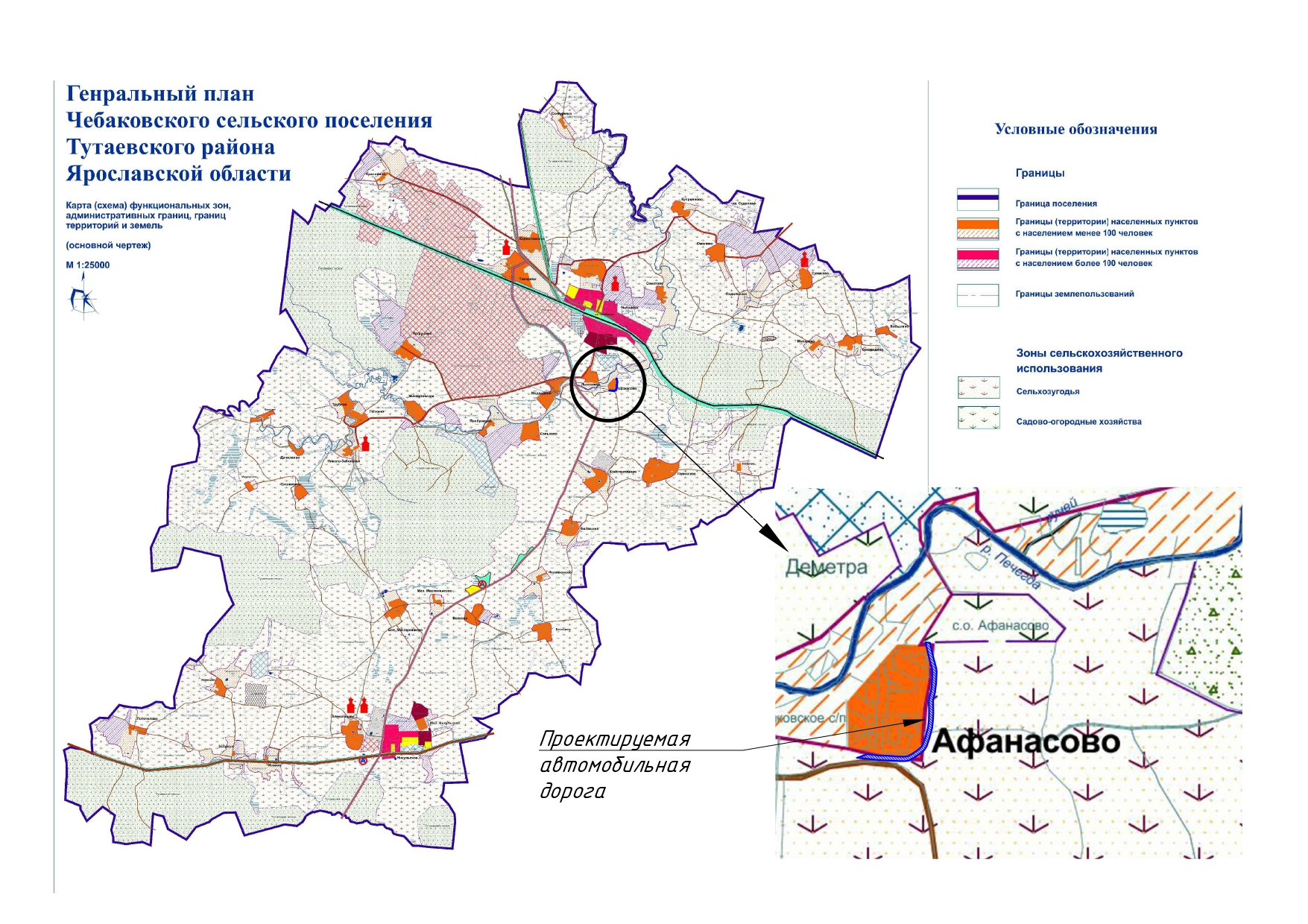 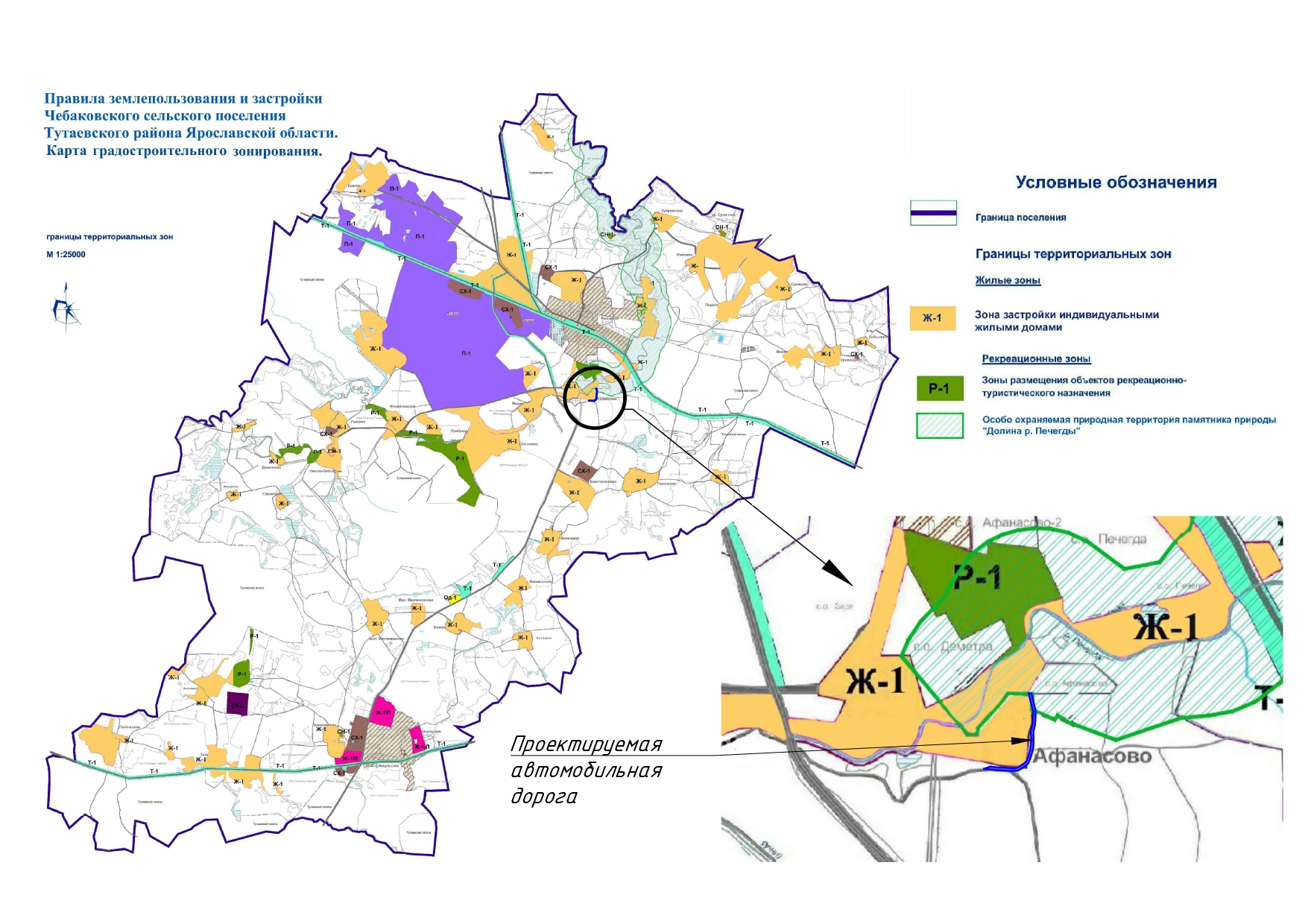 2. Основная часть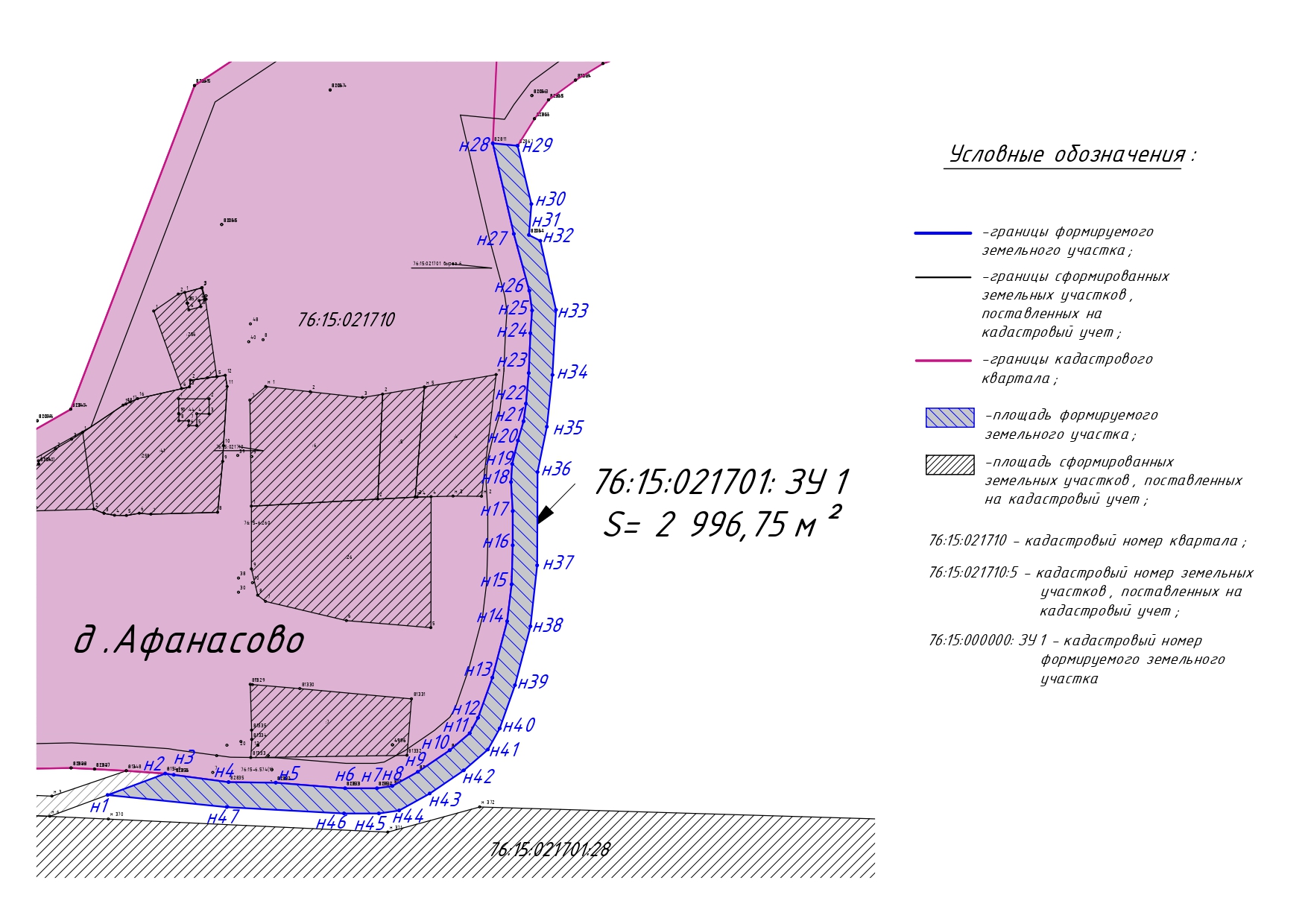 3. Материалы по обоснованию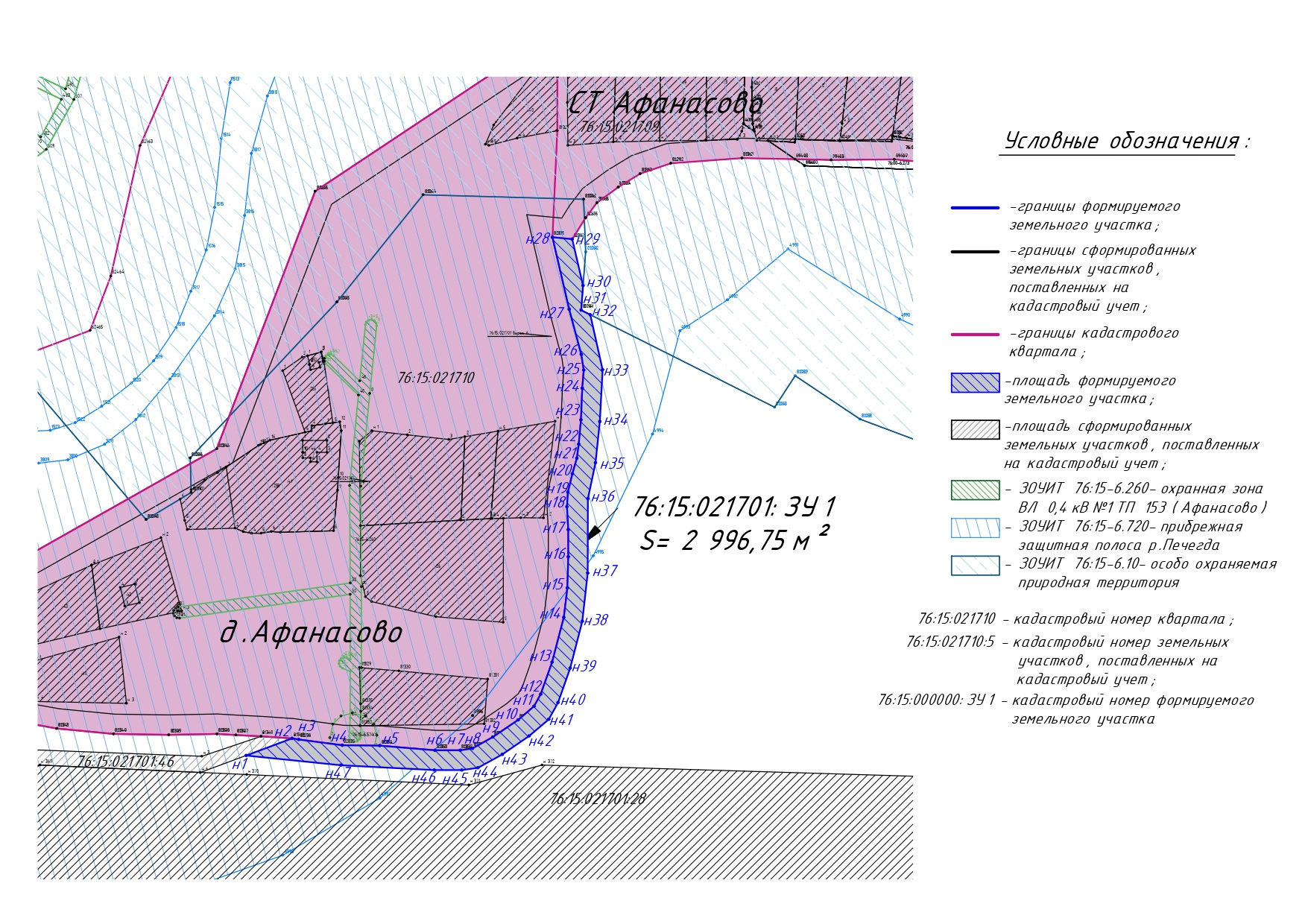 Местоположение существующих объектов капитального строительства: объекты капитального строительства на формируемых земельных участках отсутствуют.Границы особо охраняемых природных территорий: на территории формируемого земельного участка  особо охраняемых природных территорий не расположено. Разработка схемы границ особо охраняемых природных территорий не требуется.Границы территорий объектов культурного наследия: на территории формируемых земельных участков объектов культурного наследия не выявлено.Границы лесничеств, участковых лесничеств, лесных кварталов, лесотаксационных выделов или частей лесотаксационных выделов: границы лесничеств, участковых лесничеств, лесных кварталов, лесотаксационных выделов или частей лесотаксационных выделов на территории формируемых земельных участков не расположено.№ п/пРазделы проекта межеванияНомера листов1231Основная часть31.1Общая часть41.1.1Цель разработки проекта межевания41.1.2Результаты работы51.2Наименование, основные характеристики и назначение планируемого для размещения линейного объекта51.3Исходные данные для подготовки проекта межевания61.4Сведения об образуемом земельном участке и его частях61.5Координаты поворотных точек границ образуемого земельного участка71.6Заключение о соответствии разработанной документации требованиям законодательства о градостроительной деятельности81.7Схема межевания территории автомобильной дороги «Тутаев – Шопша» – д.Афанасово» - СТ Афанасово Чебаковского сельского поселения Тутаевского района Ярославской области согласно Генеральному плану Чебаковского сельского поселения91.8Схема межевания территории автомобильной дороги «Тутаев – Шопша» – д.Афанасово» - СТ Афанасово Чебаковского сельского поселения Тутаевского района Ярославской области согласно Правилам землепользования и застройки Чебаковского сельского поселения102Основная часть112.1Схема межевания территории автомобильной дороги «Тутаев – Шопша» – д.Афанасово» - СТ Афанасово Чебаковского сельского поселения Тутаевского района Ярославской области123Материалы по обоснованию133.1Схема межевания территории автомобильной дороги «Тутаев – Шопша» – д.Афанасово» - СТ Афанасово Чебаковского сельского поселения Тутаевского района Ярославской области14№ п/пНаименование документаРеквизиты документа1231Правила землепользования и застройки Чебаковского сельского поселения Тутаевского муниципального района Ярославской областиутвержден Решением Муниципального Совета Тутаевского муниципального района Ярославской области от 29.10.2020 № 90-г2Генеральный план Чебаковского сельского поселения Тутаевского района Ярославской областиутвержденный Решением Муниципального Совета Тутаевского муниципального района от 28.10.2010 г. № 64-г 3Сведения государственного кадастра недвижимости (ГКН) о земельных участках, границы которых установлены в соответствии с требованиями земельного законодательства.Список образуемых земельных участков:Список образуемых земельных участков:Список образуемых земельных участков:Список образуемых земельных участков:Список образуемых земельных участков:Список образуемых земельных участков:Список образуемых земельных участков:Список образуемых земельных участков:№ п/пНомер земельного участкаНомер сущ. кадастрового кварталаПлощадь участка в соответствии с проектом межевания, м2.Сведения о правахКатегория земельВид разрешенного использования в соответствии с проектом межеванияМесто-положение земельного участка12345678176:15:021701:ЗУ176:15:0217012996,75Сведения отсутствуютЗемли промышленности, энергетики, транспорта, связи, радиовещания, телевидения, информатики, земли для обеспечения космической деятельности, земли обороны, безопасности и земли иного специального назначенияДля автомобильной дороги, ее конструктивных элементов и дорожных сооружений, а также полос отвода автомобильной дорогиЯрославская область, Тутаевский район, с/п Чебаковское,«Тутаев – Шопша» – д. Афанасово» - СТ Афанасово № точкиКоординатыКоординаты№ точкиХY1388396.061309013.532388403.681309034.083388403.191309037.084388400.601309056.605388400.401309073.366388398.391309098.037388398.391309109.358388399.201309114.809388404.241309123.9010388411.941309135.2311388418.001309142.3112388423.461309145.3413388437.811309150.3914388457.821309155.6415388470.961309157.2616388484.891309157.6717388497.031309157.6718388507.321309157.0619388513.811309157.4620388522.111309159.4821388528.971309161.5122388535.251309162.3223388546.161309163.3224388560.311309163.9425388568.401309164.5426388575.471309163.5227388595.691309158.0728388627.911309150.5229388627.041309159.3830388606.271309164.2531388595.261309163.3932388593.211309167.4733388568.621309173.0234388545.461309171.7435388527.031309169.7836388510.941309166.4437388477.681309166.2938388456.041309163.9439388435.101309158.4440388419.701309153.0241388412.181309148.8542388404.761309140.1843388396.551309128.1044388390.531309117.2445388389.491309110.0146388389.491309097.6747388391.701309055.96